LESSON DEVELOPMENT THREE OBJECTS IN OUR ENVIRONMENT THAT ARE THREE - DIMENSIONAL SHAPES Reference book – New Method Mathematics Book 1 2 3Instructional Materials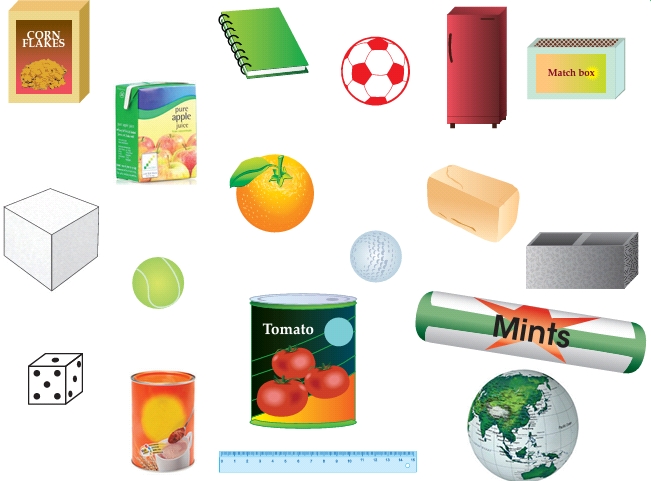 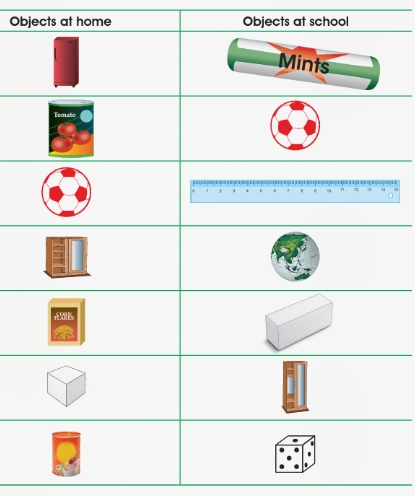 STAGE/TIMETEACHER’S ACTIVITIESLEARNER'S ACTIVITIES – MIND/HANDS ONLEARNING POINTSStep 1Introduction – Introductory Activities (5 minutes)Guides pupils to identify the following three dimensional shapes. Asks them to give examples of real three dimensional shapes from the chart.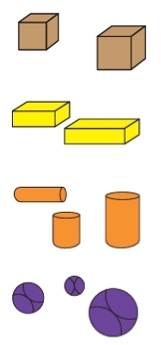 Linking the Previous knowledge to the new lesson Step 2 Development (5 minutes) Grouping1. Groups the learners into four groups – A, B, C, and D. 2. Guide the learners to choose a leader and secretary for your group. 3. Gives each group learning materials –  1. Belong to a group. 2. Choose their leader and secretary. 3. Received learning materials for their group. Learner’s group, leader and secretary confirmed.Step 3Development – Groups Activities (10 minutes)Asks them to identify the following items. 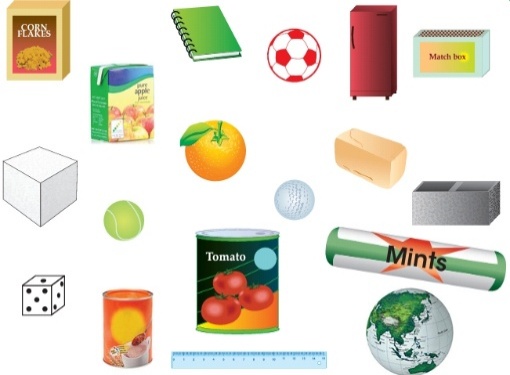 Identifying solid shapes Step 4Development – Groups Activities and Presentation (15 minutes)Asks pupils – Where can they be found (mention each item one by one)? Home or School. Cornflake – homeBook – home/schoolFridge – home, etc.Identifying solid shapes in our environment – home or schoolStep 5Development(5 minutes) To conclude the lesson, the teacher revises the entire lesson and ask the key questions.  KEY QUESTIONS Can you think of other items not in the picture but which can be found in your environment (at home or school)? What shapes are they?The learners listen, ask and answer questions.Lesson Evaluation and Conclusion 